«Қостанай гуманитарлық колледж» мекемесіУчреждение «Костанайский гуманитарный колледж»                                                                                                Б Е К І Т Е М І Н                                                                                                                                                                                                                                                                                                                        У Т В Е Р Ж Д А ЮГуманитарлық колледжінің директоры                                                                                                                                                                         Директор гуманитарного колледжа                                                                                                                                                                                 ____________________А.Байешов                                                                                                                                                 «______» _______________ 2019 годҒЫЛЫМИ-ӘДІСТЕМЕЛІК ЖҰМЫС ЖОСПАРЫ2019 – 2020 ОҚУ ЖЫЛЫПЛАН  НАУЧНО-МЕТОДИЧЕСКОЙ РАБОТЫ2019 – 2020 УЧЕБНЫЙ ГОД Қостанай, 2019 ж/г.Введение.ЦЕЛИ. ЗАДАЧИ. ОЖИДАЕМЫЙ РЕЗУЛЬТАТ,  ТЕМА,                                                   ОСНОВНЫЕ НАПРАВЛЕНИЯ НАУЧНО-МЕТОДИЧЕСКОЙ РАБОТЫ УЧРЕЖДЕНИЯ «КОСТАНАЙСКИЙ ГУМАНИТАРНЫЙ КОЛЛЕДЖ»СТРАТЕГИЧЕСКАЯ ЦЕЛЬ: Формирование педагогического коллектива с высоким уровнем профессиональноЛОКАЛЬНАЯ ЦЕЛЬ: создание условий для развития про- фессиональной компетентности участников учебно-воспитательного процесса Учреждения «Костанайский гуманитарный колледж» в контексте работы в условиях реализации Государственной программы развития образования на 2017-2021 годы, внедрения профессионального стандарта педагога через организацию научно-исследовательской, инновационной и методической работы. ОСНОВНЫЕ ЗАДАЧИ НАУЧНО-МЕТОДИЧЕСКОЙ РАБОТЫ:на основе постоянного мониторинга и анализа осуществлять помощь пе- дагогическим и руководящим работникам в разработке и реализации учебно- планирующей, программной, методической и учетно-отчетной документации;обеспечивать повышение качества организации образовательного процес- са, проведения занятий, предоставления населению образовательных, в том числе платных услуг;прививать интерес у педагогических сотрудников и студентов к работе с научными и учебно-методическими информационными источниками, способствующими реализации  ГОСО РК;осуществлять систематическое знакомство преподавателей  с достиже-ниями в области психологии и педагогики, а также соответствующей отрасли педагогических знаний, которая составляет основу преподаваемой учебной дисциплины (курса), нормативно-правовой базой в сфере образования;способствовать формированию профессионального уровня подготовки студентов, регламентированного ГОСО РК, проводить работу по подготовке обучающихся к участию в чемпионате WorldSkills;осуществлять работу по повышению профессионального уровня подго- товки преподавателей в условиях обновления образования;способствовать формированию основ научно-исследовательской деятель- ности у студентов;стимулировать развитие научно-исследовательской, инновационной дея- тельности педагогических сотрудников колледжа, способствующей реализации в образовательном процессе ГОСО РК, профессионального стандарта педагога;проводить работу по повышению методического уровня подготовки педа- гогических работников и студентов Костанайского гуманитарного колледжа (далее – КГК);содействовать участию КГК в инновационных проектах в сфере технического и профессионального образования.ОЖИДАЕМЫЙ РЕЗУЛЬТАТ: Создание базы для постоянного роста профессионально-инновационного потенциала педагогических работников.Формирование среды, обеспечивающей постоянную помощь субъектам образовательного пространства.МЕТОДИЧЕСКАЯ ТЕМА: «Формирование и развитие конкуренто-способного специалиста посредством использования современных педагогических технологий» сформулирована в соответствии с основными задачами.ОСНОВНЫЕ НАПРАВЛЕНИЯ НАУЧНО-МЕТОДИЧЕСКОЙ РАБОТЫОрганизация научного и методического роста (повышение квалифи- кации) преподавателей и других сотрудников Костанайского гуманитарного колледжа колледжа в условиях реализации в образовательном процессе ГОСО РК.Работа методического совета Костанайского гуманитарного колледжа.Проведение тематических заседаний педагогического совета по те- матике, сопряженной с научно-методической деятельностью.Научно-методические семинары, методические совещания по акту- альным проблемам науки, современной системы образования.Подготовка и проведение научно-практических конференций на базе КГК.Разработка, корректировка и рецензирование педагогическими ра- ботниками колледжа рабочих и авторских программ учебных дисциплин, профессиональных модулей, практик по профессиям и специальностям технического и профессионального образования, соответствующих фондов оценочных средств, учебно- методических комплексов в условиях реализации ГОСО РК.Повышение квалификации преподавателей через курсы повышения квалификации работников образования, обучающие семинары, профессиональную переподготовку, стажировку.Повышение квалификации администрации колледжа через семинары для директоров и руководящих работников образовательных организаций и другие формы работы.Стимулирование обучения работников  колледжа в образовательных организациях высшего образования, включая обучение в магистратуре педагогических работников колледжа в научных и научно- практических конференциях, семинарах, форумах, заседаниях Ученых советов образовательных организаций и научно-исследовательских институтов, конкурсах профессионального мастерства.Разработка и публикация монографий, учебных и методических по- собий, рекомендаций, статей в научно-практические сборники.Стимулирование организации преподавателями   научно-исследовательской, инновационной деятельности в КГК, способствующей реализации ГОСО.Организация информирования педагогического коллектива о новом опыте, находках в сфере научно-теоретической и практико-методической деятельности преподавателей: знакомство с нормативными документами в сфере образования и по преподаваемой учебной дисциплине, междисциплинарному курсу; ознакомление преподавателей с новинками научно- педагогической и методической литературы; выпуск информационных бюллетеней по актуальным проблемам науки, образования.Знакомство преподавателей  с опытом работы коллег через посещение открытых учебных занятий и мероприятий, взаимопросвещение, наставничество и другие формы.Индивидуальная научно-методическая работа преподавателей колледжа.Деятельность  цикловых методических комиссий (далее –  ЦМК).Функционирование учебных кабинетов коллежа.Работа библиотеки КГК в условиях реализации в образовательном процессе ГОСО РК.Методическое сопровождение аттестации педагогических и руко- водящих работников Костанайского гуманитарного колледжа.Методическая помощь педагогическим работникам колледжа в под- готовке и проведении учебных занятий и внеурочных мероприятий по действующим ГОСО РК.Организация деятельности школы педагогического мастерства – консультационной площадки для педагогических работников колледжа.Научно-методическая работа со студентами колледжа в контексте формирования молодого исследователя, специалиста-профессионала.Работа научного студенческого общества (далее – НСО) Костанайского гуманитарного колледжа.Написание и защита рефератов, индивидуальных проектов, курсовых работ студентами колледжа: определение научных руководителей, выбор и утверждение тем индивидуальных проектов, курсовых работ; консультирование студентов колледжа по вопросам «Требования к содержанию и оформлению индивидуальных проектов», «Технология написания и защиты индивидуальных проектов»; консультирование студентов, осваивающих программы подготовки специалистов среднего звена, по вопросам «Требования к содержанию и оформлению курсовых работ», «Технология написания и защиты курсовых работ; педагогическое сопровождение ведения учебно-исследовательских работ студентами; организация рецензирования индивидуальных проектов, курсовых работ; организация защиты индивидуальных проектов, курсовых работ.Подготовка и проведение научно-практических студенческих кон- ференций на базе Костанайского гуманитарного колледжа.Участие студентов колледжа в научно-практических конференциях, конкурсах, в том числе профессионального мастерства, чемпионате WorldSkills, олимпиадах.Подготовка и публикация статей, творческих работ студентов по материалам их научно-исследовательской деятельности в контексте индивидуальных проектов, курсовых работ (проектов), научной студенческой конференции в сборниках научно-практических работ.Подготовка и проведение конкурса учебно-исследовательских работ студентов.Методическая работа студентов колледжа в контексте производственной практики в условиях реализации ГОСО РК.Организация информирования студенческого коллектива о новом опыте, находках в сфере научно-теоретической и практико-методической деятельности в соответствующих профессиональных отраслях: знакомство студентов с нормативными документами; ознакомление студентов с новинками научной, учебной и методической литературы и др.Организация взаимодействия в системах «колледж – образователь- ная организация высшего образования», «колледж – профессиональная образовательная организация», направленного на повышение эффективности педагогического процесса в образовательной организации.Внешняя экспертиза учебных планов, рабочих и авторских программ учебных дисциплин, профессиональных модулей, практик, учебно- методических комплексов, учебно-методических пособий и рекомендаций (внешнее рецензирование), разработанных руководящими и педагогическими работниками КГК, сотрудниками образовательных организаций технического и  профессионального и высшего образования.Взаимодействие КГК с образовательными организациями высшего образования в контексте поступления в них выпускников колледжа.Чтение преподавателями образовательных организаций высшего образования лекций для преподавателей и студентов Костанайского гуманитарного колледжа по актуальным проблемам науки и практики.Организация консультирования преподавателей и руководящих ра- ботников КГК сотрудниками соответствующих кафедр образовательных организаций высшего образования – партнеров колледжа.Информационное, научно-методическое взаимодействие Костанайского гуманитарного колледжа с другими профессиональными образовательными организациями региона.Реализация совместных проектов с образовательными организациями технического и профессионального и высшего образования.Обеспечение организации учебно-воспитательного процесса Костанайского гуманитарного колледжа нормативной, научной и методической литературой согласно специфике многопрофильности обра- зовательной организации и требованиям ГОСО РК.Подписка на периодические печатные издания – газеты и журналы по профилям деятельности профессиональной образовательной организации.Приобретение литературы, учебников и учебных пособий, в том числе электронных, в контексте реализации в образовательном процессе колледжа действующих ГОСО РК.Обеспечение образовательного процесса необходимыми пример- ными программами учебных дисциплин, профессиональных модулей, разработанными по ГОСО РК.Приобретение компьютерных учебных программ для повышения эффективности учебного процесса в колледже.Приобретение наглядных учебных пособий для оптимальной орга- низации педагогического процесса по учебным дисциплинам, курсам, преподаваемым в КГК.Организация функционирования официального сайта Костанайского гуманитарного колледжа  в информационно- телекоммуникационной сети «Интернет». Подготовка и прохождение колледжем процедуры подтверждения аккредитации реализуемых основных образовательных программ технического и профессионального образования в 2019 – 2020 учебном году, лицензирование профессий и специальностей ТиПО.Разработка и редактирование необходимых положений, рекомендаций и другой документации в области научно-методической работы колледжа.Подготовка востребованных материалов для подтверждения аккредитации образовательной организации по реализуемым основным образовательным программам ТиПО в 2019 – 2020 учебном году.Прохождение КГК процедуры подтверждения аккредитации реализуемых основных образовательных программ технического и  профессионального образования.Лицензирование профессий и специальностей ТиПО.Отчеты о методической работе в ходе учебного года.Перспективный план научно-методической работы в колледже на 2019 – 2020 учебный годСостояние и эффективность инноваций,научно-методической  и  опытно-экспериментальной деятельностиНаучно-методическая деятельность Архангельского индустриально- педагогического колледжа детерминируется целью создания условий для раз- вития профессиональной компетентности участников учебно-воспитательного процесса колледжа в условиях реализации новых федеральных государствен- ных образовательных стандартов через организацию научно-исследовательской и методической работы в профессиональной образовательной организации.Колледж функционирует в режиме оформления системы научно- методической работы образовательной организации в контексте осуществления соответствующей концепции.В качестве основных направлений научно-методической работы выступа- ют следующие аспекты:организация научного и методического роста (повышение квалифика- ции) преподавателей, мастеров производственного обучения и других сотруд- ников Архангельского индустриально-педагогического колледжа в условиях реализации в образовательном процессе ФГОС нового поколения;научно-методическая работа студентов колледжа в контексте формиро- вания молодого исследователя, специалиста-профессионала;организация взаимодействия в системах «колледж – высшее учебное за- ведение», «колледж – профессиональная образовательная организация», на- правленного на повышение эффективности педагогического процесса в образо- вательной организации;обеспечение организации учебно-воспитательного процесса Архангель- ского индустриально-педагогического колледжа нормативной, научной и мето- дической литературой согласно специфике многопрофильности образователь- ной организации и требованиям ФГОС;подготовка к лицензированию и аккредитации профессиональной обра- зовательной организации по образовательным программам, в том числе средне- го профессионального образования.Активно разрабатываются образовательные программы среднего профес- сионального образования (ППКРС, ППССЗ), учебно-методические комплексы учебных дисциплин, профессиональных модулей и иных элементов учебных планов по профессиям и специальностям среднего профессионального образо- вания, подготовка по которым ведется в Архангельском индустриально- педагогическом колледже.Реализуется управление, педагогическое и студенческое самоуправление и соуправление в области научно-методической работы.В колледже функционируют методический совет и совет научного студен- ческого общества, четыре предметных (цикловых) комиссии, учебные кабине- ты, мастерские, лаборатории. Научно-методическая деятельность педагогиче- ских работников осуществлялась на рейтинговой основе.Имели место факты реализации педагогическими работниками инноваци- онной, научно-исследовательской, опытно-экспериментальной работы, напри- мер, по темам «Технология подготовки мастеров производственного обучения в профессиональных образовательных организациях к воспитанию толерантно- сти у учащейся молодежи» (организатор-исполнитель С.А. Герасимов), «Ис- пользование облачных технологий при обучении математики и геометрии в колледже» (организатор-исполнитель Р.В. Одоева), «Педагогические условия формирования социальной зрелости у студентов профессиональной образова- тельной организации» (организатор-исполнитель Симакина М.Н.), «Педагоги- ческие средства формирования эмпатии у будущих специалистов по социаль- ной работе в условиях колледжа» (организатор-исполнитель Юдина Н.Е.).Целесообразно отметить проведение разнообразных форм научно- методической деятельности локального характера: тематические заседания пе- дагогического совета колледжа, научно-методические семинары, методические совещания, заседания творческих групп, предметные недели, конкурсы профес- сионального мастерства, смотры учебных кабинетов, смотры (конкурсы) дос-тижений научно-методической работы педагогических работников, конкурсы учебно-исследовательских работ студентов и др.Педагогические работники колледжа принимают участие в научно- методических семинарах, конференциях, круглых столах, проводимых на базе других образовательных и научных организаций от регионального до междуна- родного уровней, занимаются публикационной деятельностью. Студенты про- фессиональной образовательной организации представляют результаты прове- денных исследований в рамках конференций, посредством публикации научно- практических статей, тезисов докладов.Обучающиеся профессиональной образовательной организации принима- ют участие в региональных, межрегиональных и федеральных олимпиадах, конкурсах профессионального мастерства, Ломоносовских чтениях, занимая при этом призовые места.В Архангельском индустриально-педагогическом колледже традиционно проводятся межрегиональные и международные научно-практические конфе- ренции для обучающихся, руководящих, педагогических и научных работни- ков. Так в 2014 – 2015 учебном году проведены:II Международная научно-практическая конференция по теме «Опыт, проблемы и перспективы реализации современных педагогических технологий в системе образования» (Архангельск, ГБОУ СПО Архангельской области«АИПК», 13 марта 2015 года);IV Межрегиональная научно-практическая студенческая конференция по теме «Учебно-исследовательская деятельность обучающихся в современной системе образования» (Архангельск, ГБПОУ Архангельской области «АИПК», 9 апреля 2015 года).В рамках указанных выше научно-методических мероприятий издаются сборники научно-практических статей, тезисов докладов. Например, в 2014 – 2015 учебном году вышли в свет 3 сборника материалов научно-практических конференций:Опыт, проблемы и перспективы реализации современных педагогиче- ских технологий в системе образования: сборник материалов II Международ- ной научно-практической конференции (РФ, Архангельск, ГБОУ СПО Архан- гельской области «АИПК», 13 марта 2015 года): в 2 ч. Ч. 1 / под ред. С.А. Гера- симова, Н.Н. Скоробогатовой, И.З. Сковородкиной, В.П. Аксеновой; пер. с рус. яз. В.Л. Подольской; М-во образования и науки Арханг. обл., ГБОУ СПО Ар- ханг. обл. «АИПК»; М-во образования Московской обл., ГБОУ ВПО «Акаде- мия социального управления». – Архангельск: КИРА, 2015. – 543 с.;Опыт, проблемы и перспективы реализации современных педагогиче- ских технологий в системе образования: сборник материалов II Международ- ной научно-практической конференции (РФ, Архангельск, ГБОУ СПО Архан- гельской области «АИПК», 13 марта 2015 года): в 2 ч. Ч. 2 / под ред. С.А. Гера- симова, Н.Н. Скоробогатовой, И.З. Сковородкиной, В.П. Аксеновой; пер. с рус. яз. В.Л. Подольской; М-во образования и науки Арханг. обл., ГБОУ СПО Ар- ханг. обл. «АИПК»; М-во образования Московской обл., ГБОУ ВПО «Акаде- мия социального управления». – Архангельск: КИРА, 2015. – 505 с.;Учебно-исследовательская деятельность обучающихся в современной системе образования: сборник материалов IV Межрегиональной научно- практической студенческой конференции (Архангельск, ГБОУ СПО Архан- гельской области «АИПК», 9 апреля 2015 года) / под ред. С.А. Герасимова, Н.Н. Скоробогатовой, В.П. Аксеновой; М-во образования и науки Арханг. обл., ГБОУ СПО Арханг. обл. «АИПК». – Архангельск: КИРА, 2015. – 274 с.Колледж осуществляет процесс грифования и опубликования учебно- методической продукции на региональном и федеральном уровнях. Так, подго- товлены в соответствие с действующими ФГОС среднего профессионального образования учебники и учебные пособия для профессиональных образова- тельных организаций, образовательных организаций высшего образования и дополнительного профессионального образования:Сковородкина, И.З. Общая и профессиональная педагогика: учебник / И.З. Сковородкина, С.А. Герасимов; Сев. (Арктич.) федер. ун-т им. М.В. Ломо- носова. – Архангельск: ИД САФУ, 2014. – 553 с. (региональный гриф);Сковородкина, И.З. Теория и методика воспитания детей младшего школьного возраста: учебное пособие для студентов учреждений среднего про- фессионального образования / И.З. Сковородкина, С.А. Герасимов. – М.: Изда- тельский центр «Академия», 2014 – 320 с. (федеральный гриф).В качестве зоны повышенного внимания в отношении научно- методической работы студентов выступает профессиональное сопровождение написания обучающимися курсовых работ (проектов) и выпускных квалифика- ционных работ (ВКР).Итоги написания студентами курсовых работ (проектов) и выпускных ква- лификационных работ, например, за 2014 – 2015 учебный год: процент успе- ваемости – 100 %, процент качества знаний – 79 %, средний балл – 4,4.В соответствие с требованиями федеральных государственных образова- тельных стандартов производится процесс укомплектования библиотеки ГБПОУ Архангельской области «АИПК» печатными и электронными учебны- ми и методическими изданиями, приобретаются периодические печатные и электронные учебные издания. Так, в 2013 – 2014 годах в библиотеку ГБПОУ Архангельской области «АИПК» поступило 65 наименований книг (772 экзем- пляра)% приобретено 5 наименований электронных изданий (5 экземпляров). Ежегодно выписывается 12 наименований журналов и 4 наименования га- зет (16 экземпляров).Профессиональная образовательная организация имеет доступ к электрон- ным образовательным ресурсам, которые активно используются в образова- тельном процессе.ГБПОУ СПО Архангельской области «АИПК» имеет официальный сайт в сети «Интернет», который соответствует регламентированным федеральным требованиям, предъявляемым к интернет-сайтам образовательных организаций, в том числе положениям Федерального закона от 29 декабря 2012 года № 273- ФЗ «Об образовании в Российской Федерации», Приказа Рособрнадзора от 29 мая 2014 года № 785 «Об утверждении требований к структуре официального сайта образовательной организации в информационно-телекоммуникационнойсети «Интернет» и формату представления на нем информации». Информация на сайте находится в актуальном состоянии. Адрес сайта в сети «Интернет»: http://aipkarh29.ru/; администратор сайта – заместитель директора колледжа по научно-методической работе С.А. Герасимов.Следует отметить необходимость совершенствования системного оформ- ления научно-методической работы в ГБПОУ Архангельской области «АИПК», в том числе в контексте профессионального сопровождения реализации ФГОС нового поколения, гибкого реагирования на изменения в научно- педагогической и образовательной сферах.Система научно-методической деятельности Архангельского индустриально-педагогического колледжаНаучно-методическая работа Архангельского индустриально- педагогического колледжа представляет собой гибко структурированный по ключевым и вспомогательным блокам функционирования феномен (см. схему 2).Научно-методическая  деятельность  организуется  под  руководством заместителя директора по научно-методической работе, опосредуется деятель- ностью методического совета и совета научного студенческого общества. При этом работа указанных выше субъектов детерминируется решениями, прини- маемыми директором Архангельского индустриально-педагогического коллед- жа, советом колледжа и педагогическим советом профессионального образова- тельного учреждения.По субъектному критерию выделяются два основных блока научно- методической работы колледжа: система научно-методической работы со- трудников ГБПОУ Архангельской области «АИПК» и система научно- методической деятельности студентов колледжа.К вспомогательным блокам (направлениям) деятельности следует от- нести такие, как взаимодействие с социальной средой в контексте реализации задач научно-методической работы колледжа, обеспечение учебно- воспитательного процесса информационными источниками, участие в лицензи- ровании и аккредитации профессиональной образовательной организации, профессиональное сопровождение реализации инновационных проектов, в том числе обеспечение функционирования Регионального ресурсного центра по реализации инновационных проектов в системе среднего профессионального образования на базе государственного бюджетного профессионального образо- вательного учреждения Архангельской области «Архангельский индустриаль- но-педагогический колледж», Северного регионального отделения Националь- ного Центра ЮНЕСКО / ЮНЕВОК международного проекта ЮНЕСКО по тех- ническому и профессиональному образованию и подготовке кадров в Россий- ской Федерации.Система   научно-методической   работы   педагогических   работников, лаборантов,  сотрудников  библиотеки   профессиональной   образовательной организации организуется следующим образом (см. схему 3).Схема 2.Общая система организации научно-методической работы в Архангельском индустриально-педагогическом колледжеНаучно- методическая работа Архангельского индустриально- педагогического колледжа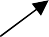 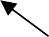 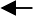 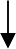 Ведущим коллегиальным органом колледжа в направлении научно- методического его функционирования является методический совет, который воз- главляется заместителем директора по научно-методической работе учебного за-ведения, непосредственно подчиняющимся директору Архангельского индустри- ально-педагогического колледжа – председателю педагогического совета и совета колледжа.Схема 3.Система организации научно-методической работы сотрудников ГБПОУ Архангельской области «АИПК»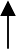 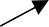 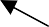 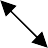 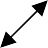 Основным творческим объединением педагогических работников колледжа выступает предметная (цикловая) комиссия, председатели которых наряду с ад- министрацией колледжа входят в методический совет и представляют на методсо- вете возглавляемые ими ПЦК.Для решения как текущих, так и перспективных вопросов по разным направ- лениям деятельности колледжа могут формироваться временные творческие группы, в том числе из представителей разных ПЦК.Индивидуальная научно-методическая работа преподавателей, мастеров про- изводственного обучения, деятельность учебных кабинетов ГБПОУ Архангель- ской области «АИПК» входит в непосредственную компетенцию предметных (цикловых) комиссий и через них замыкается на деятельность методического со- вета и работу заместителя директора по научно-методической работе.Информационными, научно-методическими центрами научно- методической работы являются методический кабинет и библиотека профес- сиональной образовательной организации.Деятельность методического кабинета непосредственно организуется ме- тодистом (лаборантом) под руководством заместителя директора по научно- методической работе.Работа библиотеки курируется заместителем директора по научно- методической работе.В  системе  научно-методической  деятельности  обучающихся  Архан- гельского индустриально-педагогического колледжа (см. схему 4) исходным, важным является работа научного студенческого общества (НСО) – творческо- го объединения студентов, рассматривающего вопросы организации учебно- исследовательский работы обучающихся в рамках написания ими рефератов, индивидуальных проектов, курсовых работ (проектов) и выпускных квалифи- кационных работ, совета общества.Членами НСО являются учащиеся и студенты Архангельского индустри- ально-педагогического колледжа, осваивающие образовательные программы среднего профессионального образования – ППКРС, ППССЗ и осуществляю- щие написание учебно-исследовательских работ.Научное студенческое общество имеет свой совет, возглавляемый предсе- дателем общества.Совет НСО колледжа представляет собой коллегиальный орган студенче- ского самоуправления профессионального образовательного учреждения, осу- ществляющий необходимую поддержку и сопровождение учебно- исследовательской работы обучающихся Архангельского индустриально- педагогического колледжа.Членами совета научного студенческого общества являются представители учебных групп (по одному человеку от группы), обучающиеся которых по учебному плану колледжа включаются в написание индивидуальных проектов, курсовых исследований и выпускных квалификационных работ. Также членами совета научного студенческого общества могут быть представители групп, сту- денты которых осуществляют написание учебных рефератов, научные руково- дители учебно-исследовательских работ обучающихся, члены предметных (цикловых) комиссий колледжа.Решения, рекомендации совета НСО доводятся до сведения всех членов научного студенческого общества и являются обязательными к практическому применению.Функционирование НСО выступает основой позитивного ведения обу- чающимися учебно-исследовательской деятельности при соответствующем профессиональном сопровождении со стороны педагогических работников, в том числе научных руководителей, консультантов ГБПОУ Архангельской об- ласти «АИПК».Работу научного студенческого общества, его совета координирует замес- титель директора по научно-методической работе и возглавляемый им методи- ческий совет колледжа.Схема 4.Система организации научно-методической деятельности обучающихся ГБОУ СПО Архангельской области «АИПК»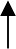 В сферу научно-методической деятельности обучающихся входят их учеб- но-исследовательская работа и методическая работа в контексте производст- венной практики.Направления научно-методической работы в колледже.Организация научного и методического роста (повышение квалифи- кации) преподавателей, мастеров производственного обучения и других со- трудников Архангельского индустриально-педагогического колледжа в усло- виях реализации в образовательном процессе ФГОС нового поколения.Работа методического совета Архангельского индустриально- педагогического колледжа.Проведение тематических заседаний педагогического совета по тематике, сопряженной с научно-методической деятельностью.Научно-методические семинары, методические совещания по ак- туальным проблемам науки, современной системы образования.Участие педагогических работников колледжа в работе город- ских методических объединений Архангельска.Подготовка и проведение научно-практических конференций на базе АИПК.Разработка, корректировка и рецензирование педагогическими работниками колледжа рабочих и авторских программ учебных дисциплин, профессиональных модулей, практик по профессиям и специальностям средне- го профессионального образования, соответствующих фондов оценочных средств, учебно-методических комплексов в условиях реализации ФГОС ново- го поколения.Повышение квалификации преподавателей, мастеров производ- ственного обучения ГБПОУ Архангельской области «АИПК» через курсы по- вышения квалификации работников образования, обучающие семинары, про- фессиональную переподготовку, стажировку.Повышение квалификации администрации колледжа через семи- нары для директоров и руководящих работников образовательных организаций и другие формы работы.Стимулирование обучения работников Архангельского индуст- риально-педагогического колледжа в образовательных организациях высшего образования, включая обучение в магистратуре и аспирантуре.Участие педагогических работников колледжа в научных и науч- но-практических конференциях, семинарах, заседаниях Ученых советов обра- зовательных организаций и научно-исследовательских институтов, конкурсах профессионального мастерства.Разработка и публикация монографий, учебных и методических пособий, рекомендаций, статей в научно-практические сборники.Стимулирование организации преподавателями, мастерами про- изводственного	обучения	опытно-экспериментальной	(научно- исследовательской) деятельности в ГБПОУ Архангельской области «АИПК», способствующей реализации новых ФГОС профессионального образования.Организация информирования педагогического коллектива о но- вом опыте, находках в сфере научно-теоретической и практико-методической деятельности преподавателей, мастеров производственного обучения: знаком- ство педагогических работников с нормативными документами в сфере образо- вания и по преподаваемой учебной дисциплине, междисциплинарному курсу; ознакомление преподавателей, мастеров производственного обучения с новин- ками научно-педагогической и методической литературы; выпуск информаци- онных бюллетеней по актуальным проблемам науки, образования.Знакомство преподавателей, мастеров производственного обуче- ния с опытом работы коллег через посещение открытых уроков, взаимопросве- щение, наставничество и другие формы.Индивидуальная научно-методическая работа преподавателей, мастеров производственного обучения колледжа.Деятельность предметных (цикловых) комиссий профессиональ- ной образовательной организации.Функционирование учебных кабинетов коллежа.Работа библиотеки ГБПОУ Архангельской области «АИПК» в условиях внедрения в образовательный процесс ФГОС нового поколения.Методическое сопровождение аттестации педагогических и ру- ководящих работников Архангельского индустриально-педагогического кол- леджа.Научно-методическая  работа  со  студентами  колледжа  в  контек- сте формирования молодого исследователя, специалиста-профессионала.Работа научного студенческого общества Архангельского инду- стриально-педагогического колледжа.Написание и защита рефератов, индивидуальных проектов, кур- совых работ (проектов) и выпускных квалификационных работ студентами колледжа: определение научных руководителей, выбор и утверждение тем ин- дивидуальных проектов, курсовых работ (проектов) и выпускных квалифика- ционных работ; консультирование студентов колледжа по вопросам «Требова- ния к содержанию и оформлению индивидуальных проектов», «Технология на- писания и защиты индивидуальных проектов»; консультирование студентов, осваивающих программы подготовки специалистов среднего звена, по вопро- сам «Требования к содержанию и оформлению курсовых работ (проектов) и ВКР», «Технология написания и защиты курсовых работ (проектов) и выпуск- ных квалификационных работ»; педагогическое сопровождение ведения учеб- но-исследовательских работ студентами; организация рецензирования индиви- дуальных проектов, курсовых работ (проектов) и выпускных квалификацион- ных работ; организация защиты индивидуальных проектов, курсовых работ (проектов) и ВКР.Подготовка и проведение научно-практических студенческих конференций на базе ГБПОУ Архангельской области «АИПК».Участие студентов колледжа в научно-практических конферен- циях, семинарах, конкурсах, олимпиадах.Подготовка и публикация статей, творческих работ студентов по материалам их научно-исследовательской деятельности в контексте индивиду- альных проектов, курсовых работ (проектов) и выпускных квалификационных работ, научной студенческой конференции в сборниках научно-практических работ.Подготовка и проведение конкурса учебно-исследовательских работ студентов.Методическая работа студентов профессиональной образова- тельной организации в контексте производственной практики в условиях реа- лизации новых ФГОС.Организация информирования студенческого коллектива о новом опыте, находках в сфере научно-теоретической и практико-методической дея- тельности в соответствующих профессиональных отраслях: знакомство студен-тов с нормативными документами; ознакомление студентов с новинками науч- ной, учебной и методической литературы и др.Организация взаимодействия в системах «колледж – высшее учеб- ное заведение», «колледж – профессиональная образовательная организа- ция», направленного на повышение эффективности педагогического процес- са в образовательной организации.Внешняя экспертиза учебных планов, рабочих и авторских про- грамм учебных дисциплин, профессиональных модулей, практик, учебно- методических комплексов, учебно-методических пособий и рекомендаций (внешнее рецензирование), разработанных педагогическими работниками АИПК, сотрудниками образовательных организаций среднего профессиональ- ного и высшего образования, НИИ.Взаимодействие АИПК с высшими учебными заведениями в кон- тексте поступления в них выпускников колледжа.Чтение преподавателями образовательных организаций высшего образования лекций для преподавателей и студентов Архангельского индустри- ально-педагогического колледжа по актуальным проблемам науки и практики.Организация консультирования преподавателей ГБПОУ Архан- гельской области «АИПК» сотрудниками соответствующих кафедр вузов – партнеров колледжа.Информационное, научно-методическое взаимодействие Архан- гельского индустриально-педагогического колледжа с другими колледжами ре- гиона.Реализация совместных проектов с образовательными организа- циями среднего профессионального и высшего образования.Обеспечение организации  учебно-воспитательного  процесса Архан- гельского  индустриально-педагогического  колледжа  нормативной,  научной и методической литературой согласно специфике многопрофильности об- разовательной организации и требованиям ФГОС.Подписка на периодические печатные издания – газеты и журна- лы по профилям деятельности профессиональной образовательной организа- ции.Приобретение литературы, учебников и учебных пособий, в томчисле электронных, в контексте реализации в образовательном процессе кол- леджа ФГОС нового поколения.Приобретение необходимых примерных программ учебных дис- циплин, профессиональных модулей, разработанных по новым ФГОС.Приобретение компьютерных учебных программ для повышения эффективности учебного процесса в колледже.Приобретение наглядных учебных пособий для оптимальной ор- ганизации педагогического процесса по учебным дисциплинам, курсам, препо- даваемым в АИПК.Обеспечение функционирования официального сайта Архангель- ского индустриально-педагогического колледжа в Интернете.Подготовка и прохождение процедуры лицензирования и аккреди- тации реализуемых колледжем образовательных программ.Разработка и редактирование необходимых положений, рекомен- даций и другой документации в области научно-методической работы коллед- жа.Подготовка материалов для лицензирования и аккредитации об- разовательной деятельности профессиональной образовательной организации.Обеспечение функционирования регионального ресурсного центра по реализации инновационных проектов в системе среднего профессио- нального образования на базе ГБПОУ Архангельской области «АИПК».Подготовка проекта о ресурсном центре, программы его функ- ционирования.Планирование деятельности ресурсного центра на базе Архан- гельского индустриально-педагогического колледжа.Проведение мероприятий в контексте деятельности ресурсного центра по реализации инновационных проектов в системе среднего профессио- нального образования.Важным  элементом  системы  организации  научно-методической  дея- тельности  в  ГБПОУ  Архангельской  области  «АИПК»   является  внутри- колледжный контроль за научно-методической работой.Назначение внутриколледжного контроля за научно-методической ра- ботой: обеспечение постоянного совершенствования и модернизации научно- методической работы в Архангельском индустриально-педагогическом кол- ледже.Основные    направления    внутриколледжного    контроля    за    научно- методической работой.Контроль за научно-методической деятельностью заместителя директо- ра колледжа по указанному направлению работы.Контроль за функционированием регионального ресурсного центра по реализации инновационных проектов в системе среднего профессионального образования на базе ГБПОУ Архангельской области «АИПК».Контроль за деятельностью методического совета колледжа.Контроль за деятельностью предметных (цикловых) комиссий.Контроль за научно-методической работой педагогических работников.Контроль за деятельностью методического кабинета.Контроль за деятельностью заведующих учебными кабинетами (каби- нетами теоретического, практического характера, мастерскими, лабораториями) колледжа.Контроль за деятельностью библиотеки профессионально образова- тельной организации.Контроль за работой руководителей индивидуальных проектов студен- тов, научных руководителей курсовых работ (проектов) и выпускных квалифи-кационных работ студентов, осваивающих программы подготовки специали- стов среднего звена.Контроль деятельностью научного студенческого общества.Контроль за научно-методической работой студентов.Контроль за учебно-исследовательской деятельностью студентов в кон- тексте написания индивидуальных проектов, курсовых работ (проектов) и вы- пускных квалификационных работ является особым направлением внутрикол- леджного контроля и представляет собой зону повышенного внимания.Результат научно-методической работы: профессионально компетент- ные выпускники колледжа, сотрудники профессиональной образовательной ор- ганизации – организаторы учебно-воспитательного процесса.Совершенствование научно-методической работы для обеспечения раз- вития кадрового ресурса и качества предоставляемых колледжем обра- зовательных услуг.Совершенствование системы организации научно-методической ра- боты в ГБПОУ Архангельской области «АИПК» на основе закрепле- ния положительного профессионального опыта и реализации иннова- ционных проектов.Закрепление построения системы внутриколледжного контроля за научно-методической работой профессиональной образовательной организации.Востребованное обновление локальной нормативно-правовой доку- ментации по научно-методической работе Архангельского индустри- ально-педагогического колледжа.Совершенствование деятельности методического совета профессио- нальной образовательной организации.Закрепление положительного опыта построения индивидуальной на- учно-методической работы преподавателей, мастеров производствен- ного обучения колледжа на рейтинговой основе.Совершенствование рейтинговой системы оценки качества функцио- нирования учебных кабинетов колледжа.Стимулирование и профессиональное научно-методическое сопрово- ждение аттестации педагогических работников Архангельского инду- стриально-педагогического колледжа с целью присвоения им первой и высшей квалификационных категорий.Стимулирование повышения квалификации сотрудников колледжа через курсы повышения квалификации, обучающие семинары, ста- жировки, профессиональную переподготовку.Стимулирование заочного обучения работников Архангельского ин- дустриально-педагогического колледжа в системе высшего образова- ния, включая обучение в магистратуре и аспирантуре.Проведение педагогическими работниками профессиональной обра- зовательной организации опытно-экспериментальной (научно- исследовательской) работы, реализация инновационной деятельно- сти (осуществляется через реализацию программного мероприятия 1.2.3).Совершенствование функционирования научного студенческого об- щества ГБПОУ Архангельской области «АИПК».Совершенствование педагогического сопровождения написания сту- дентами индивидуальных проектов, курсовых работ (проектов), вы- пускных квалификационных работ и других видов учебно- исследовательской деятельности обучающихся.Совершенствование научно-методических мероприятий для педаго- гических работников, специалистов и обучающихся, проводимых на базе колледжа (осуществляется через реализацию программных ме- роприятий 1.2.9 и 1.2.13).Научно-практические конференции.Научные студенческие конференции.Научно-методические семинары, методические совещания.Конкурсы учебно-исследовательских работ обучающихся.Смотры достижений научно-методической работы педагоги- ческих работников.Интенсификация и востребованная модернизация проведения пред- метных недель, декад профессий, конкурсов профессионального мас- терства для обучающихся и внутриколледжных олимпиад.Интенсификация участия педагогических работников профессио- нальной образовательной организации в научных и научно- практических конференциях, семинарах, форумах, фестивалях, сле- тах, конкурсах профессионального мастерства и т.п. (осуществляется через реализацию программного мероприятия 1.2.10).Активизация участия работников профессиональной образовательной организации в конкурсах и грантах по различным аспектам научно- методической работы.Интенсификация участия обучающихся колледжа в научно- практических студенческих конференциях, семинарах, форумах, олимпиадах, соревнованиях, конкурсах профессионального мастерст- ва и т.п. (осуществляется через реализацию программного мероприя- тия 1.2.14).Грифование учебно-методических пособий и иной учебно- методической продукции, подготовленной сотрудниками профессио- нальной образовательной организации, на региональном и федераль- ном уровнях (осуществляется через реализацию программного меро- приятия 1.2.6).Расширение публикационной деятельности руководящих и педагоги- ческих работников по изданию научных, учебно-методических посо- бий и рекомендаций, статей в научно-практических сборниках (осу-ществляется через реализацию программных мероприятий 1.2.7 и1.2.12).Расширение публикационной деятельности обучающихся колледжа по изданию результатов проведенных исследований в форме статей, тезисов докладов в научно-практических сборниках (осуществляется через реализацию программного мероприятия 1.2.16).Приобретение необходимых примерных программ учебных дисцип- лин, профессиональных модулей.Разработка (корректировка) рабочих программ учебных дисциплин, профессиональных модулей, учебной и производственной практик, календарно-тематических планов, фондов оценочных средств и дру- гих компонентов УМК, УМК как самостоятельных документов по ФГОС нового поколения.Внешняя экспертиза учебно-планирующей, программной и методиче- ской документации, разработанной в рамках реализуемых колледжем образовательных программ.Развитие методического кабинета профессиональной образователь- ной организации.Приобретение типовых стендов.Приобретение офисной мебели в кабинет.Размещение в библиотеке колледжа компьютерной техники с выхо- дом в сеть «Интернет».Приобретение компьютеров.Приобретение принтера.Установка выхода в Интернет.Приобретение в библиотеку оборудования для учета и хранения по- ступающей литературы.Приобретение компьютерной программы «Электронный ка- талог «Ирбис»».Приобретение книжных стеллажей.Обеспечение образовательного процесса колледжа современными информационными источниками в контексте внедрения в практиче- скую деятельность ФГОС нового поколения.Постоянное обновление информации и обеспечение комплексного развития официального сайта ГБПОУ Архангельской области«АИПК» в сети «Интернет».Разработка и реализация платных образовательных услуг в контексте научно-методической деятельности профессиональной образователь- ной организации.Проведение необходимых маркетинговых исследований.Предоставление востребованных платных образовательных услуг в сфере научно-методической деятельности.Участие колледжа в сетевом взаимодействии, в совместных проектах с другими образовательными организациями, в том числе профессио- нального образования, научно-исследовательскими институтами, ор-ганизациями, предприятиями, органами исполнительной власти, в от- раслевых кластерах.№ п/пНаправления научно-методической работы  Сроки реализацииОтветственные за выполнение12341Организация научного и методического роста (повышение квали фикации) преподавателей    и других сотрудников Костанайского гуманитарного колледжа в условиях реализации в образовательном процессе ГОСО РК.Организация научного и методического роста (повышение квали фикации) преподавателей    и других сотрудников Костанайского гуманитарного колледжа в условиях реализации в образовательном процессе ГОСО РК.Организация научного и методического роста (повышение квали фикации) преподавателей    и других сотрудников Костанайского гуманитарного колледжа в условиях реализации в образовательном процессе ГОСО РК.1.1Работа методического совета Костанайского гуманитарного колледжа (см. приложение 1 к плану научно-методической работы (далее – НМР). в течение учебного годаАкжанова Г.Т.1.2Проведение тематических заседаний педагогического совета по тематике, сопряженной с научно-методиче- ской деятельностью.в течение учебного годаАкжанова Г.Т.1.2.1Подготовка вопроса на педсовет  по теме «Современные подходы к организации учебного процесса в колледже».октябрьАкжанова Г.Т.1.2.2Подготовка вопроса на педсовет  по теме «Повышение квалификации в системе технического и  профессио-нального образования: опыт и перспективы».февральАкжанова Г.Т.1.3Научно-методические семинары, ме- тодические совещания по актуаль- ным проблемам науки, современной системы образования.в течение учебного годаАкжанова Г.Т.1.3.1Методическое совещание на тему«Учебно-исследовательская дея- тельность студентов колледжа».сентябрьАкжанова Г.Т., Оспанова Ш.Ж.1.3.2Методическое совещание на тему«Разработка программной и учебно- методической документации в сис- теме технического и  профессио-нального образования в контексте реализации   государственных образовательных стандартов».октябрьБимендинова М.М.Акжанова Г.Т.12341.3.3Методическое совещание на тему«Организация инновационной, иссле довательской деятельности педаго- гическими работниками колледжа»ноябрьБимендинова М.М.Акжанова Г.Т.1.3.4Методическое совещание для заве- дующих учебными кабинетами на тему «Смотр работы учебных ка- бинетов колледжа за 2019 год»декабрьБимендинова М.М.Акжанова Г.Т.1.3.5Научно-методический семинар по теме «Развитие института кураторства в условиях модер- низации системы технического и  профессионального образования в Казахстане»январьАкжанова Г.Т., Жангужина З.М.1.3.6Научно-методический семинар по теме «Социальное партнерство профессиональной образовательной организации: опыт, проблемы и пер- спективы»майБимендинова М.М. Акжанова Г.Т.1.4Подготовка и проведение научно- практической конференции на базе КГКоктябрь	–мартСаидова Г.С.Акжанова Г.Т.1.4.1Подготовка и распространение ин- формационного письма о конферен- цииоктябрь	–декабрьСаидова Г.С.Акжанова Г.Т.1.4.2Планирование работы методиче- ских секций конференции, планарно го заседания.январь	–февральСаидова Г.С.Акжанова Г.Т.1.4.3Непосредственная	подготовка	научно-практической конференции.мартСаидова Г.С.председателисекций1.4.4Проведение и анализ научно- практической конференции на базе КГК.мартСаидова Г.С.Акжанова Г.Т.1.5Разработка, корректировка и рецен- зирование педагогическими работ- никами колледжа рабочих и автор- ских программ учебных дисциплин, профессиональных модулей, прак- тик по профессиям и специально- стям технического и профессиональ-ного образования, соответствующих фондов оценочных средств, учебно- методических комплексов в услови- ях реализации ГОСО РК.в течение учебного годаМетодический совет, председатели ЦМК12341.6Повышение квалификации препода- вателей колледжа   через курсы по- вышения квалификации работников образования, обучающие семинары, профессиональную переподготовку, стажировку (см. приложение 2 к плану НМР).в течение учебного годаАкжанова Г.Т.1.7Повышение квалификации админи- страции колледжа через семинары для директоров и руководящих ра- ботников образовательных органи- заций и другие формы работы (см. приложение 3 к плану НМР в колледже).в течение учебного годаАкжанова Г.Т.1.8Стимулирование обучения работни- ков колледжа в образовательных организациях высшего образования, включая обучение в магистратуре и аспирантуре.в течение учебного годаАкжанова Г.Т.1.9Участие педагогических работников колледжа в научных и научно- практических конференциях, семи- нарах, форумах, заседаниях Ученых советов образовательных организа- ций и научно-исследовательских ин- ститутов, конкурсах профессиональ- ного мастерства (см.приложение 4 к плану научно-методической работы  )в течение учебного годаАкжанова Г.Т., председатели ЦМК1.10Разработка и публикация моногра- фий, учебных и методических посо- бий, рекомендаций, статей в научно- практические сборники (см. прило- жение 5 к плану НМР в профессио- нальной образовательной организа- ции).в течение учебного годаАкжанова Г.Т., председатели ЦМК1.11Стимулирование организации пре- подавателями научно- исследователь -ской, инновационной деятельности в КГК, способствующей реализации ГОСО РК профессионального образования (см.приложение6 к пла-ну научно-методической работы).в течение учебного годаАкжанова Г.Т., методический совет12341.12Организация информирования педа- гогического коллектива о новом опыте, находках в сфере научно- теоретической и практико - методи-ческой деятельности преподавателейв течение учебного годаАкжанова Г.Т.1.12.1Знакомство педагогических работ- ников с нормативными документа- ми в сфере образования и по препо- даваемой учебной дисциплине, меж- дисциплинарному курсу. в течение      учебного     годаАкжанова Г.Т., председатели ЦМК1.12.2Ознакомление	преподавателей с новинками научно- педагогической и методической литературы. в течение   учебного    годаАкжанова Г.Т., председатели ЦМК,библиотекарь1.12.3Выпуск информационных бюллете-ней по актуальным проблемам нау- ки, образования.один раз в два месяцаАкжановаГ.Т., председатели ЦМК1.13Знакомство преподавателей с опытом работы коллег через посе- щение открытых учебных занятий имероприятий, взаимопросвещение, наставничество и другие формы.в течение учебного годаАкжанова Г.Т., председатели ЦМК1.14Индивидуальная научно-методичес-кая работа преподавателей колледжа. в течение учебного годаПреподаватели1.14.1Планирование индивидуальной научно-методической работы педагогическими работниками.сентябрьПреподаватели, председатели ЦМК1.14.2Осуществление индивидуальной НМР педагогическими работниками КГК.в течение учебного годаПреподаватели1.14.3Профессиональная поддержка про- цесса реализации преподавателями индивидуальных планов научно- методической работы.в течение учебного годаПредседатели ЦМК 1.14.4Отчеты педагогических работников о выполнении индивидуальных пла- нов научно-методической работы.январь, июньПреподаватели, председатели ЦМК1.14.5Смотр (конкурс) достижений науч- но-методической работы педагоги- ческих работников КГК за учебный год.май – июньАкжанова Г.Т., председатели ЦМК, реподаватели12341.15Деятельность  цикловых  методичес-ких комиссий колледжа (ЦМК).в течение учебного годаПредседатели ЦМК1.15.1Планирование деятельности цикловых  методических комиссий колледжа КГКсентябрьПредседатели ЦМК1.15.2Функционирование  цикловых  методических комиссий колледжа (ЦМК).в течение учебного годаПредседатели ЦМК1.15.3Профессиональная, организационно- материальная поддержка функцио- нирования цикловых  методических комиссий в течение учебного года.в течение учебного годаАдминистрация колледжа1.15.4Отчеты председателей ЦМК о ра- боте  цикловых методических комис сий в ходе учебного года.январь, июньПредседатели ЦМК1.16Функционирование	учебных	каби- нетов коллежа. в течение учебного годаЗаведующиеучебными каби- нетами1.16.1Планирование деятельности учеб- ных кабинетов Костанайского гуманитарного колледжа на текущий учебный год.сентябрьЗаведующие учебными	каби- нетами1.16.2Работа учебных кабинетов коллед- жа в течение учебного года.в течение учебного годаЗаведующие учебными	каби-нетами1.16.3Профессиональная, организационно- материальная поддержка работы учебных кабинетов в течение учеб- ного годав течение учебного годаАдминистрация колледжа, члены методического совета1.17.4Отчеты заведующих учебными ка- бинетами о работе аудиторийянварь, июньЗаведующие учебными	каби-нетами1.16.5Смотры учебных кабинетов: пред- варительный (августовский – перед началом учебного года); итоговый (январский);	промежуточный (июньский).август, январь, июньБимендиноваМ.М.,  Акжанова Г.Т., председатели ЦМК1.17Работа школы молодого педагога (ШМП) (см. приложение 7 к плану научно-методической работы в колледже).в течение учебного годаТортаева Д.Ж.123441.18Методическое сопровождение атте- стации педагогических и руководя- щих работников КГК (см. прило- жение 8 к плану научно-методической работы в колледже)в течение учебного годаАкжанова Г.Т.Акжанова Г.Т.1.18.1Методическое сопровождение про- цедуры аттестации педагогическихработников КГКв течение учебного годав течение учебного годаАкжанова Г.Т.Акжанова Г.Т.1.18.2Методическое сопровождение ат- тестации руководящих работниковколледжав течение учебного годав течение учебного годаАкжанова Г.Т.Акжанова Г.Т.1.19Методическая помощь педагогиче- ским работникам колледжа в подго- товке и проведении учебных занятий и внеурочных мероприятий по дей-ствующим ГОСО.в течение учебного годав течение учебного годаАкжанова Г.Т.Акжанова Г.Т.1.20Организация деятельности школы педагогического опыта (ШПО).в течение учебного годав течение учебного годаАкжанова Г.Т.Акжанова Г.Т.2Научно-методическая работа со студентами колледжа в контексте формирования молодого исследо- вателя,	специалиста- профессионалаНаучно-методическая работа со студентами колледжа в контексте формирования молодого исследо- вателя,	специалиста- профессионалаНаучно-методическая работа со студентами колледжа в контексте формирования молодого исследо- вателя,	специалиста- профессионалаНаучно-методическая работа со студентами колледжа в контексте формирования молодого исследо- вателя,	специалиста- профессионалаНаучно-методическая работа со студентами колледжа в контексте формирования молодого исследо- вателя,	специалиста- профессионала2.1Работа научного студенческого об- щества колледжа (см. приложение 9 к плану научно-методической работы в колледже)в течение учебного годав течение учебного годаАкжанова Г.Т.Акжанова Г.Т.2.2Написание и защита рефератов, ин- дивидуальных проектов, курсовых работ (проектов) студентамиколледжав течение учебного годав течение учебного годаАкжанова Г.Т., руководители курсовых работ, индив. проектовАкжанова Г.Т., руководители курсовых работ, индив. проектов2.2.1Разработать для студентов кол- леджа «Требования к содержанию и оформлению индивидуальных проектов», «Технология написания и защиты индивидуаль ных проектов» (консультирование проводится для учебных групп, осуществляющих написание индивидуальных проектов)сентябрь – начало ок- тябрясентябрь – начало ок- тябряПреподаватели –руководители проектовпредседатели    ЦМКПреподаватели –руководители проектовпредседатели    ЦМК12342.2.2Разработать для студентов, ос- ваивающих программы подготовки специалистов среднего звена, по во- просам «Требования к содержанию и оформлению курсовых работ», «Технология написания и защиты курсовых работ» (консультирование про- водится для групп, осуществляющих написание курсовых работ.сентябрь – начало ок- тябряПреподаватели –руководители курсовых работ председатели    ЦМК2.3Подготовка и проведение научно- практической студенческой конфе- ренции на базе КГК по теме «».декабрь –апрельОспанова Ш.Ж.Акжанова Г.Т., руководители предметных кружков2.3.1Подготовка научной студенческой конференции, включая отправку ин- формационных писем о проводимом мероприятии и непосредственную подготовкудекабрь –апрельОспанова Ш.Ж., руководители предметных кружков2.3.2Проведение	научной	студенческой конференции и ее анализ  апрельОспанова Ш.Ж.Акжанова Г.Т., руководители предметных кружков2.4Участие студентов колледжа в науч- но-практических конференциях, конкурсах, в том числе профессио- нального мастерства, чемпионате WorldSkills, олимпиадах. в течение учебного годаОспанова Ш.Ж.Акжанова Г.Т., руководители предметных кружков2.5Подготовка и публикация статей, творческих работ студентов по мате- риалам их научно-исследовательской деятельности в контексте индивиду- альных проектов, курсовых работ, научной студенческой конференции в сборниках научно-практических работв течение учебного годаОспанова Ш.Ж.совет НСО, председатели ЦМК, руководители предметных кружков2.6Подготовка и проведение конкурсаучебно-исследовательских	работ студентов «УИРС – 2019»в течение учебного годаОспанова Ш.Ж.,совет НСО, председатели ЦМК,12342.6.1Подготовка конкурса УИРС; сбор работ: рефераты, индивидуальные проекты, курсовые работы ноябрь	–майОспанова Ш.Ж.,совет НСО, оргкомитет конкурса2.6.2Организация  проведения  конкурса –непосредственное оценивание работ.конец апреля – начало маяОргкомитет конкурса, члены экспертнойгруппы2.6.3Подведение	итогов	конкурса«УИРС – 2019».майОргкомитет конкурса2.7Методическая работа студентов колледжа в контексте производ- ственной практики в условиях реа-лизации  ГОСО РК.в течение учебного годаМухамбетжанова 2.8Организация информирования сту- денческого коллектива о новом опы- те, находках в сфере научно- теоретической и практико-методиче ской деятельности в соответствую-щих профессиональных отраслях.в течение учебного годаОспанова Ш.Ж.,совет НСО2.8.1Знакомство	студентов	КГК	с нормативными документами.в течение учебного годаОспанова Ш.Ж.,совет НСО2.8.2Ознакомление студентов с новин- ками научной, учебной и методиче- ской литературы.в течение учебного годаОспанова Ш.Ж.,совет НСО3Организация взаимодействия в системах «колледж – образова- тельная организация высшего образования», «колледж – профес- сиональная образовательная организация», направленного на по- вышение эффективности педагогического процесса в образова-тельной организацииОрганизация взаимодействия в системах «колледж – образова- тельная организация высшего образования», «колледж – профес- сиональная образовательная организация», направленного на по- вышение эффективности педагогического процесса в образова-тельной организацииОрганизация взаимодействия в системах «колледж – образова- тельная организация высшего образования», «колледж – профес- сиональная образовательная организация», направленного на по- вышение эффективности педагогического процесса в образова-тельной организации3.1Внешняя экспертиза учебных пла- нов, рабочих и авторских программ учебных дисциплин, профессио- нальных модулей, практик, учебно- методических комплексов, учебно- методических пособий и рекоменда- ций (внешнее рецензирование), раз- работанных руководящими и педа- гогическими работниками КГК, сотрудниками образовательных ор- ганизаций технического и профессионального и высшего образования.в течение учебного годаБимендиноваМ.М Акжанова Г.Т., председатели ЦМК12343.2Взаимодействие КГК с образова- тельными организациями республики, зарубежья.в течение учебного годаАкжанова Г.Т., председатели ЦМК3.3Чтение преподавателями образова- тельных организаций высшего обра- зования лекций для преподавателей и студентов Костанайского гуманитарного колледжа по актуальным проблемам науки и практикив течение учебного годаБимендиноваМ.М Акжанова Г.Т., председатели ЦМК3.4Организация консультирования пре- подавателей и руководящих работ- ников КГК сотрудниками соответ- ствующих кафедр образовательных организация высшего образования – партнеров колледжав течение учебного годаБимендиноваМ.М Акжанова Г.Т., председатели ЦМК3.5Взаимодействие Костанайского гуманитарного  колледжа с другими  образовательными организациями ТиПО регионав течение учебного годаБимендиноваМ.М Акжанова Г.Т., председатели ЦМК3.5.1Информационно-правовое взаимо- действие, обмен востребованной документацией.в течение учебного годаБимендиноваМ.М Акжанова Г.Т., председатели ЦМК3.5.2Взаимное консультирование по во- просам научно-методической и учебно-производственной деятель- ности.в течение учебного годаБимендиноваМ.М Акжанова Г.Т., председатели ЦМК3.5.3Взаимообмен печатной продукцией, взаимное участие в публикационной деятельности.сентябрь- июнь Акжанова Г.Т. 3.5.4Участие в провидимых научно- практических конференциях, семи- нарах, олимпиадах.сентябрь- июнь Акжанова Г.Т. 3.5.5Рецензирование учебно- методиче-ской документации и учебно-методических материалов.сентябрь- июнь Акжанова Г.Т. 3.5.6Взаимное	участие	в	аттестации педагогических работников. сентябрь- март Акжанова Г.Т. 3.5.7Взаимная	экскурсионная	деятельностьсентябрь- июнь Акжанова Г.Т. 12343.6Реализация совместных проектов с образовательными организациями технического и  профессионального и высшего образования (по факту возникновения)в течение учебного годаБимендиноваМ.М Акжанова Г.Т., председатели ЦМК3.7Организация и проведение областного семинара -методического диалога «Профессиональная ориентация языковых дисциплин в контексте реализации культурного проекта «Триединство языков»»27.03.2020г.Акжанова Г.Т.ЦМК филологических дисциплин4Обеспечение организации учебно- воспитательного процесса Костанайского гуманитарного колледжа нормативной, научной и методической литературой согласно специфике многопрофильнос-ти образовательной организации и требованиям ГОСО РК.Обеспечение организации учебно- воспитательного процесса Костанайского гуманитарного колледжа нормативной, научной и методической литературой согласно специфике многопрофильнос-ти образовательной организации и требованиям ГОСО РК.Обеспечение организации учебно- воспитательного процесса Костанайского гуманитарного колледжа нормативной, научной и методической литературой согласно специфике многопрофильнос-ти образовательной организации и требованиям ГОСО РК.4.1Подписка на периодические печат- ные издания – газеты и журналы по профилям деятельности профессио- нальной образовательной организа- ции.ноябрь – декабрь, май – июньБиблиотекарь, члены	методи- ческого совета4.2Приобретение литературы, учебни- ков и учебных пособий, в том числе электронных, в контексте реализа- ции в образовательном процессе колледжа действующих ГОСО РК.в течение учебного годаБиблиотекарь,  Акжанова Г.Т., председатели ЦМК4.3Обеспечение образовательного про- цесса необходимыми примерными программами учебных дисциплин, профессиональных модулей, разра- ботанными по ГОСО РКв течение учебного годаБимендиноваМ.М Акжанова Г.Т., председатели ЦМК, библиотекарь 4.4Приобретение компьютерных учеб- ных программ для повышения эф- фективности учебного процесса в колледжев течение учебного годаБимендиноваМ.М Акжанова Г.Т., библиотекарь4.5Приобретение наглядных учебных пособий для оптимальной организа- ции педагогического процесса по учебным дисциплинам, курсам, пре- подаваемым в КГК.в течение учебного годаБимендиноваМ.М Акжанова Г.Т., библиотекарь4.6Обеспечение	функционирования официального сайта Костанайского гуманитарного колледжа	 в инфор-мационно-телекоммуникационной сети «Интернет».в течение учебного годаБимендинова М.М., Жангужина З.М., Акжанова Г.Т.,12345Подготовка и прохождение подтверждения колледжем процедуры аккредитации реализуемых основных образовательных программ технического и профессионального образования в 2019 – 2020 учебном году, лицензирование профессий и специальностей технического и  профессионального образования.Подготовка и прохождение подтверждения колледжем процедуры аккредитации реализуемых основных образовательных программ технического и профессионального образования в 2019 – 2020 учебном году, лицензирование профессий и специальностей технического и  профессионального образования.Подготовка и прохождение подтверждения колледжем процедуры аккредитации реализуемых основных образовательных программ технического и профессионального образования в 2019 – 2020 учебном году, лицензирование профессий и специальностей технического и  профессионального образования.5.1Разработка и редактирование необ- ходимых положений, рекомендаций и другой документации в области научно-методической работы кол- леджаСентябрь декабрьАкжанова Г.Т.5.2Подготовка востребованных мате- риалов для подтверждения аккредитации КГК по реализуемым основным образовательным программам ТиПО в 2019 – 2020 учебном году.Сентябрь ноябрьАдминистрация колледжа5.3Прохождение подтверждения КГК процедуры аккредитации реализуемых основных образовательных программ технического и профессионального образования.Февраль мартАдминистрация колледжа5.4Лицензирование профессий и специ- альностей  профессионального и технического образования (согласно программе развития Костанайского гуманитарного колледжа  на 2017 – 2021 годы).В	течение учебного годаБимендинова М.М., Акжанова Г.Т.5.5Отчеты о научно-методической работе в ходе учебного года.январь, июньАкжанова Г.Т.